msev` weÁwß									29 †m‡Þ¤^i 2022weì/09/2022/331eivei: evZ©v m¤úv`K/ cÖavb cÖwZ‡e`K/ GmvBb‡g›U GwWUi/ weR‡bm GwWUiwe‡ìi †UªW A¨vÛ Bb‡f÷‡g›U IqvwK©s KwgwUi 9g mfv†UªW jvB‡mÝ bevq‡bi mgqmxgv GK eQi †_‡K evwo‡q m‡e©v”P cuvP eQi Kivi cÖ¯ÍveBR Ad Wzwqs weR‡b‡m DbœwZi j‡ÿ¨ Ges e¨emvqx‡`i cÖ‡qvRb we‡ePbvq †UªW jvB‡mÝ bevq‡bi mgqmxgv GK eQi †_‡K evwo‡q m‡e©v”P cuvP eQi ch©šÍ Kivi cÖ¯Íve w`‡q‡Q miKvwi-†emiKvwi msjvc cøvUdg© weR‡bm Bwbwk‡qwUf wjwWs †W‡fjc‡g›U (weì)| we‡ìi G cÖ¯Íve MÖnY K‡i‡Q evwYR¨ gš¿Yvjq|  we‡ìi †UªW A¨vÛ Bb‡f÷‡g›U IqvwK©s KwgwUi 9g mfvq G cÖ¯Íve Avbv nq| MZKvj 28 †m‡Þ¤^i 2022 Zvwi‡L weì I evwYR¨ gš¿Yvj‡qi †hŠ_ D‡`¨v‡M evsjv‡`k mwPevj‡q mfvwU AbywôZ nq| mfvwU †hŠ_-mfvcwZZ¡ K‡ib evwYR¨ gš¿Yvj‡qi wmwbqi mwPe Zcb KvwšÍ †Nvl Ges †g‡UªvcwjUb †P¤^vi Ae Kgvm© A¨vÛ BÛvw÷ªi (GgwmwmAvB) †cÖwm‡W›U †gv. mvBdzj Bmjvg|we‡ìi cÖavb wbe©vnx Kg©KZ©v †di‡`Šm Aviv †eMg e‡jb, Avgiv wmwU K‡c©v‡ikb AvBwWqvj U¨v· wkwWDj 2016 Ges wgDwbwmc¨vj U¨v‡·kb iæjm ch©v‡jvPbv K‡i †`‡LwQ Ges GLvb †_‡K Avgiv †`‡LwQ cuvP eQi †gqv‡`i Rb¨ †UªW jvB‡mÝ cÖ`v‡bi †ÿ‡Î †Kv‡bv AvBwb evav †bB| Zuvi e³‡e¨i m‡½ GKgZ †cvlY K‡i ¯’vbxq miKvi wefv‡Mi hyM¥ mwPe †gvnv¤§` by‡i Avjg e‡jb, wgDwbwmc¨vwjwU I wmwU K‡c©v‡ik‡bi Rb¨ G cÖ¯Íve ev¯Íevqb Kiv hv‡e, wKš‘ Avgv‡`i ch©v‡jvPbv K‡i †`L‡Z n‡e BDwbqb cwil` Zuvi eZ©gvb mÿgZvi wfwË‡Z †UªW jvB‡mÝ cÖ`vb Ki‡Z cv‡i wKbv|evwYR¨ gš¿Yvj‡qi wmwbqi mwPe Zcb KvwšÍ †Nvl e‡jb, Av‡Mi mfvi †hme mycvwik GL‡bv ev¯Íevqb nqwb Avgv‡`i G gyn~‡Z© †m¸‡jvi e¨vcv‡i me‡P‡q †ewk g‡bv‡hvMx n‡Z n‡e| ‰Zwi †cvkvK ewnf©~Z LvZmg~‡ni AvnŸv‡b mvov w`‡q Avgv‡`i LvZwfwËK mve-K›Uªvw±s iæj MVb Ki‡Z n‡e| RvZxq ivR¯^ †evW©‡K wW-wgwbwgm f¨vjy e„w×i Aby‡iva Rvbvb wZwb|†g‡UªvcwjUb †P¤^vi Ae Kgvm© A¨vÛ BÛvw÷ªi (GgwmwmAvB) †cÖwm‡W›U †gv. mvBdzj Bmjvg e‡jb, ˆewk¦K DËg PP©vmg~‡ni mv‡_ mvgÄm¨ †i‡L †UªW jvB‡mÝ Bmy¨i Rb¨ ïaygvÎ RvZxq cwiPqcÎ‡K we‡ePbvq wb‡Z n‡e|we‡ìi ÔB¤úªyfW weR‡bm Gbfvqib‡g›U A¨vÛ wm¤úwjwd‡Kkb Ae †Kv¤úvwb †iwR‡÷ªkb cÖ‡mmÕ kxl©K M‡elYvc‡Îi wel‡q D‡jøL K‡i we‡ìi †Pqvicvm©b wbnv` Kwei e‡jb, †iwR÷ªvi Ae R‡q›U ÷K †Kv¤úvwbR A¨vÛ dvg©‡mi (Avi‡RGmwmA¨vÛGd) KvQ †_‡K mvwU©dv‡qW Kwc cÖvwßi Rb¨ GKwU bxwZgvjv ˆZwi cÖ‡qvRb| GQvov †Kv¤úvwb †iwR÷ªkb cÖwµqv‡K Av‡iv e¨emvevÜe Ki‡Z wZwb g‡Wj AvwU©‡Kjm Ae A¨v‡mvwm‡qkb (GIG) Ges †g‡gv‡iÛvg Ae A¨v‡mvwm‡qkb (GgIG) c~i‡Yi cÖwµqv Av‡iv mnRZi Kivi civgk© †`b|mve-K›Uªvw±s AW©vi Bmy¨i cÖwµqv wel‡q D‡jøL K‡i, we‡KGgBGi †cÖwm‡W›U †gvnv¤§` nv‡Zg e‡jb, †emiKvwi Lv‡Zi cÖwZwbwaZ¡ wbwðZ Ki‡Z †h‡Kv‡bv bxwZgvjv cÖYq‡Yi Av‡M wbqš¿K I LvZmswkøó‡`i g‡a¨ bxwZcivgk© I m¤ú„³Zv Riæwi|we‡ìi cÖavb wbe©vnx Kg©KZ©v †di‡`Šm Aviv †eMg Zuvi Ô†UªW jvB‡mÝ-wbWm i¨vkbvjvB‡Rkb A¨vÛ wm¤úwjwd‡KkbÕ kxl©K Dc¯’vcbvq e¨emvqx‡`i cÖ‡qvRb we‡ePbvq †UªW jvB‡mÝ bevq‡bi mgqmxgv GK eQi †_‡K evwo‡q m‡e©v”P cuvP eQi ch©šÍ Kivi Ges bevqb wd Kgv‡bvi cÖ¯Íve DÌvcb K‡ib| GQvov wZwb Zuvi Dc¯’vcbvq AbjvBb †c‡g›U wm‡÷g, mKj wmwU K‡cv©‡ikb, wgDwbwmc¨vwjwU I BDwbqb cwil‡`i Rb¨ GKwU GKK I mnR †UªW jvB‡mÝ dg© (evBwj½yqvj dig¨vU) mn GKwU GKK wWwRUvBRW †UªW jvB‡mÝ Bmy¨‡qÝ cÖwµqvi cÖ¯Íve Av‡bb| GQvov wZwb ÔwWGdwKDGd gv‡K©U A¨v‡·m Uz Pvqbv Ñ cwjwmR A¨vÛ †gRvim g¨vw·gvBR `¨ †ewbwdUmÕ kxl©K Av‡iKwU mswÿß Dc¯’vcbv Zz‡j a‡ib|evwYR¨ gš¿Yvj‡qi wmwbqi mwPe Zcb KvwšÍ †Nvl weì‡K BDwbqb cwil` iæjm ch©v‡jvPbvi Ges mKj †UªW jvB‡mÝ Bmy¨qvi‡`i Rb¨ GKwU GKK bxwZ cÖYq‡Y evwYRb¨ I GjwRAviwW‡K mnvqZvi AvnŸvb Rvbvb| GQvov ¸iæZ¡c~Y© bxwZcÎ Dc¯’vc‡bi Rb¨ weì‡K ab¨ev` Rvbvb wZwb|mfvq evwYR¨ gš¿Yvjq, Avi‡RGmwm, K…wl m¤úªmviY cwi`ßi, Bwcwe, GmGgB dvD‡Ûkb, wmwmAvBA¨vÛAvB, weBAvBIG, we‡KGgBG, wewRGgBG, GjGdGgBGwe, wWwmwmAvB, BDGmGAvBwW I wWGmwmwmi cÖwZwbwaMY Dcw¯’Z wQ‡jb|webxZ,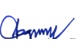 †di‡`Šm Aviv †eMg∣ wmBI∣ weì∣ †gvevBj: 01714102994 ∣ B‡gBj: ceo@buildbd.org∣ www.buildbd.org        